ПРОЕКТВнесен ПредседателемДумы города Ханты-Мансийска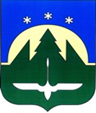 Городской округ Ханты-МансийскХанты-Мансийского автономного округа – ЮгрыДУМА ГОРОДА ХАНТЫ-МАНСИЙСКАРЕШЕНИЕ№ _____-VI РД							                                                   Принято									_______мая 2021 годаО поддержке обращений Совета депутатов города Новосибирска
к Председателю Правительства Российской Федерации Мишустину М.В., Председателю Государственной Думы Федерального Собрания Российской Федерации Володину В.В.Рассмотрев обращения Совета депутатов города Новосибирска
к Председателю Правительства Российской Федерации Мишустину М.В., Председателю Государственной Думы Федерального Собрания Российской Федерации Володину В.В. согласно решению Совета депутатов города Новосибирска от 21.04.2021 № 135 «Об обращениях Совета депутатов города Новосибирска к Председателю Правительства Российской Федерации Мишустину М.В., Председателю Государственной Думы Федерального Собрания Российской Федерации Володину В.В.», руководствуясь Уставом города Ханты-Мансийска и Регламентом Думы города Ханты-Мансийска, Дума города Ханты-Мансийска РЕШИЛА:1. Поддержать обращения Совета депутатов города Новосибирска
к Председателю Правительства Российской Федерации Мишустину М.В., Председателю Государственной Думы Федерального Собрания Российской Федерации Володину В.В. согласно решению Совета депутатов города Новосибирска от 21.04.2021 № 135 «Об обращениях Совета депутатов города Новосибирска к Председателю Правительства Российской Федерации Мишустину М.В., Председателю Государственной Думы Федерального Собрания Российской Федерации Володину В.В.».2. Настоящее Решение направить в Совет депутатов города Новосибирска.Председатель Думыгорода Ханты-Мансийска                                                               К.Л. Пенчуков  Подписано ______________ 2021 года(Ф.И.О.)(«за», «против», «воздержался»)(дата)(подпись)